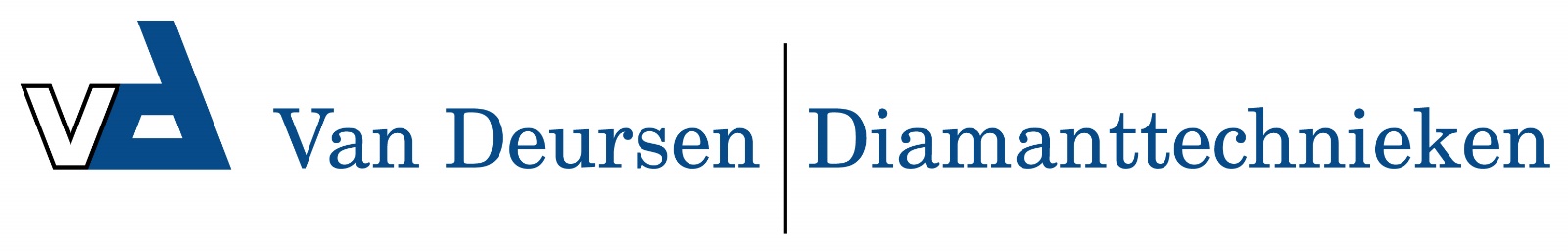 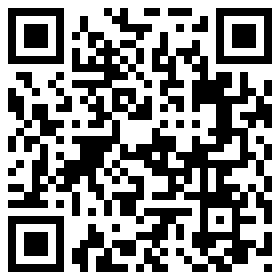 Toughbox 2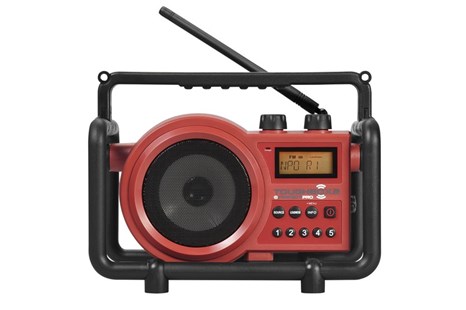 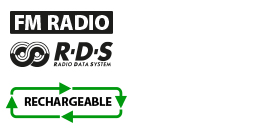 RADIOFM ontvangst met RDS zenderinformatieAM ontvangst5 voorkeuze-zenders FM en AMEXTRA MEDIAAux ingang voor externe MP3 spelerAUDIO5 inch speaker 4,5 WattKlankkast inhoud 2,7 literGescheiden toonregeling (Treble en Bass)Dynamics Loudness functieVOEDING/STROOMNetstroom (230V)Batterijen (4 x C)OPLADENOplaadbaar met NiMH batterijen (4 x C)Laad-indicator LEDEXTRA FUNCTIESDisplay verlichting instelbaarUITRUSTINGABS kunststof slagvaste behuizingVerlichte LCD displayMetalen speaker grillRubberen bedieningsknoppenFlexibele, neerklapbare antenne (type KA1)Neopreen-rubberen stroomkabel 2,7 meterKabel-opbergmogelijkheid achter op de radioBeschermkooi rondomMEEGELEVERDGeleverd incl. 4 x NiMH 4000mAh batterijen (type PP-C4)AFMETING/GEWICHT/KLEURGewicht excl. batterijen 3 kgGewicht incl. batterijen 3,3 kgBxHxD 31 x 23 x 19 cmKleur: roodCLASSIFICATIESSchokbestendigRegen-, vuil, en stofbestendig (IPX4 norm)LOS VERKRIJGBARE ACCESSOIRESBluematic -High-audio quality bluetooth receiverBig Mouth - Radio & gereedschapstasMetalen, telescopische antenne - MA1**Voordeel: een lange, metalen, telescopische antenne kan de radio ontvangst verder optimaliseren met name in gebieden of locaties waar het radio- en zendersignaal zwak is.Nadeel: een lange, metalen, telescopische antenne is NIET FLEXIBEL en dus veel minder “bouwbestendig” dan een kunststof, flexibele antenne.